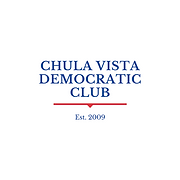 General Membership Meeting – Draft MinutesThursday, September 22, 2022Chula Vista Brewery – EASTLAKE871 Showroom Place #102Chula Vista, CA 919146:00 p.m. Welcome and IntroductionsOfficer ReportsPresident Christine Antoine – She thanked the Chula Vista Brewery – EASTLAKE for serving as venue.Vice President Jose Preciado – No report.Treasurer Hector Martinez – No report.Secretary Tanya Mannes Castañeda – The Mary Salas Retirement Celebration on Oct. 6 is sold out.Action ItemsEndorsement Consideration for the Following:Southwestern Community College District Governing Board, District 1 (Robert Moreno; Dr. Gonzalo Quintero)Robert Moreno gave a speech. Dr. Gonzalo Quintero did not attend but a statement was read. Jose P. made a motion, seconded by Rosy Vasquez, for endorsement of Moreno. The motion carried 6-5 for Moreno, exceeding the bylaws threshold for endorsement and granting him the club’s official endorsement. Southwestern Community College District Governing Board, District 4 (Mae Case; Humberto Gurmilan; Corina Soto)Mae Case and Corina Soto gave speeches. Humberto Gurmilan did not attend. Norma Cazares made a motion to endorse Case, seconded by Jose P. The motion carried in favor of Case’s endorsement with 6 for Case, 3 for Gurmilan and no votes for Soto. The motion exceeded the bylaws threshold for endorsement and granted Case the club’s official endorsement.Southwestern Community College District Governing Board, District 5 (Don Dumas)Don Dumas gave a speech. Leticia M. made a motion to endorse him, seconded by Bea Fernandes. The motion passed unanimously granting him the club’s official endorsement. Adjournment – 7:30 p.m.Networking with Club Members and GuestsThose present included a quorum of 11 members plus five guests. 